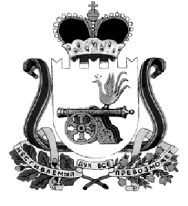 АДМИНИСТРАЦИЯ МУНИЦИПАЛЬНОГО ОБРАЗОВАНИЯ «КАРДЫМОВСКИЙ РАЙОН» СМОЛЕНСКОЙ ОБЛАСТИП О С Т А Н О В Л Е Н И Еот 10.11.2020 №  00646О подготовке проекта внесения изменений в Генеральный план и Правила землепользования и застройки Тюшинского сельского поселения Кардымовского района Смоленской областиВ целях урегулирования вопросов устойчивого развития территории Тюшинского сельского поселения, в соответствии с Градостроительным кодексом Российской Федерации, руководствуясь Федеральным законом от 06.10.2003 года  № 131-ФЗ «Об общих принципах организации местного самоуправления в Российской Федерации», Администрация муниципального образования «Кардымовский район» Смоленской областип о с т а н о в л я е т:Приступить к подготовке проекта внесения изменений в Генеральный план и Правила землепользования и застройки Тюшинского сельского поселения.Сектору информационных технологий Администрации муниципального образования «Кардымовский район» Смоленской области разместить настоящее постановление на официальном сайте Администрации муниципального образования «Кардымовский район» Смоленской области в сети «Интернет».Визы:Отп.: 1 экз. – в делоИсп. Татьяна Петровна Бутылкина________________________________Тел. 8 (48167) 4-13-03Разослать: 1 экз. – заявителю,1 экз. - в отделНачальник отдела строительства, ЖКХ, транспорта, связи Администрации муниципального образования «Кардымовский район» Смоленской областиВоронцова И.В.(подпись)(дата)